Прокуратура РФ Краснодарский край30.11.15 в 12:59Прокуратурой Динского района приняты меры к запрещению незаконной деятельности опасного производственного объекта - автомобильной газозаправочной станцииПрокуратурой Динского района совместно со специалистом Северо-Кавказского управления Ростехнадзора проведена проверка соблюдения требований промышленной безопасности опасных производственныхГлавная Южный федеральный округ Краснодарский край 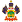 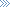 30 Ноябрь 2015 года Прокуратурой Динского района приняты меры к запрещению незаконной деятельности опасного производственного объекта - автомобильной газозаправочной станции 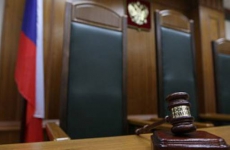 Прокуратурой Динского района совместно со специалистом Северо-Кавказского управления Ростехнадзора проведена проверка соблюдения требований промышленной безопасности опасных производственных объектов.Установлено, что в станице Динской находится автомобильная газозаправочная станция, осуществляющая заправку автомобилей газовым топливом в отсутствие лицензии на эксплуатацию взрывопожароопасных и химически опасных производственных объектов.При этом индивидуальный предприниматель, эксплуатирующий данную автомобильную газозаправочную станцию долгое время, проигнорировал требования закона и не получал в установленном порядке лицензию.Прокурором района с целью устранения нарушений закона в суд направлено исковое заявление о запрещении деятельности индивидуального предпринимателя по эксплуатации автомобильной газозаправочной станции.Кроме того, материалы проверки прокуратурой направлены в правоохранительные органы, по результатам рассмотрения которых следственным органом полиции в отношении индивидуального предпринимателя возбуждено уголовное дело по п. «б» ч. 2 ст. 171 УК РФ (осуществление предпринимательской деятельности без лицензии сопряженное с извлечением дохода в особо крупном размере).Рассмотрение искового заявления, а также ход и результаты расследования уголовного дела находятся на контроле прокурора района.http://procrf.ru/news/373258-prokuraturoy-dinskogo-rayona-prinyatyi.html